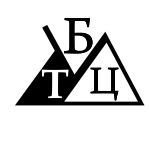  УНІВЕРСАЛЬНА ТОВАРНА БІРЖА11.02.2022р.Щодо внесення змінЗміни вносяться у зв’язку з технічною помилкою при публікації, а саме змінено початкову вартість.З повагою,Директор ТБ «ЦУТБ»							        Лисенко В.В.Україна, 04112, м. Київ, вул. Дегтярівська, 52тел. (044)221-12-43www.torgy.com.ua, e-mail:cuex.com.ua@gmail.com